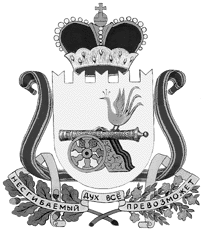 администрация муниципального образования«Вяземский район» смоленской областираспоряжениеот 18.10.2018 № 479-рОб утверждении проектно-сметной документации В соответствии с положительным заключением ОГАУ «Управление государственной экспертизы по Смоленской области» от 15.07.2015                             № 67-1-0073-15 утвердить проектно-сметную документацию по объекту «Блочно-модульная газовая котельная для МБОУ Исаковская СОШ Вяземского района, Смоленской области» со следующими показателями:Глава муниципального образования«Вяземский район» Смоленской области                                         И.В. ДемидоваВизы                        Первый Заместитель Главы Администрации                                           В.П. Беленко _________________ 2018 г.                        Начальник  юридического отдела                                                             В.П. Березкина________________2018 г.                        Главный специалист                        муниципальной службы                                                                             Л.В. Икатова _________________2018 г.                        Исполнитель:начальник  ОС и ЦП                                                            В.Ф. Семенова ________________2018 г.                        Разраб: Главный специалист ОС и ЦП                        И. А. Железкина  2-49-64Разослать: юр. отделу, отдел  строительства и целевых программ, контрольОбщая сметная стоимость в ценах 2001 года без НДС в том числе: - СМР                     - оборудование                     - прочие затраты                       в том числе ПИР1362,921388,284866,954107,68360,240тыс. руб.тыс. руб.тыс. руб.тыс. руб. тыс. руб.Общая сметная стоимость в ценах 2 квартала 2015 года с  НДС 18%в том числе: - СМР                     - оборудование                     - прочие затраты                       в том числе ПИР (без НДС)6898,8282849,8523539,600509,376250,000тыс. руб.тыс. руб.тыс. руб.тыс. руб. тыс. руб.